Publicado en Madrid el 31/03/2017 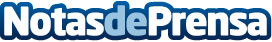 EA y NVIDIA celebran un evento exclusivo de Mass Effect: Andromeda en MadridEl próximo 1 de abril se celebrará un evento exclusivo del juego Mass Effect Andromeda de EA en el edificio Telefónica Flagship Store de Gran Vía 28 de Madrid, en vivo con NVIDIA ESPAÑADatos de contacto:Ziran637730114Nota de prensa publicada en: https://www.notasdeprensa.es/ea-y-nvidia-celebran-un-evento-exclusivo-de_1 Categorias: Juegos Madrid Eventos http://www.notasdeprensa.es